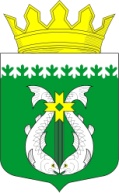 РОССИЙСКАЯ ФЕДЕРАЦИЯ РЕСПУБЛИКА КАРЕЛИЯАДМИНИСТРАЦИЯ МУНИЦИПАЛЬНОГО ОБРАЗОВАНИЯ «СУОЯРВСКИЙ РАЙОН»ПОСТАНОВЛЕНИЕ00.00.0000                                                                                                               № 000О внесении изменений в Постановление администрации муниципального образования «Суоярвский район» от 26.08.2021 № 683В соответствии с Бюджетным кодексом Российской Федерации, Федеральным Законом от 24 июля . № 209-ФЗ «О развитии малого и среднего предпринимательства в Российской Федерации", постановлением Правительства Республики Карелия от 03.03.2014 г. № 49-П «Об утверждении государственной программы Республики Карелия «Экономическое развитие и инновационная экономика Республики Карелия»:Внести в Порядок предоставления субсидий, в том числе грантов в форме субсидий, из бюджета из бюджета муниципального образования «Суоярвский район» субъектам малого и среднего предпринимательства, а также физическим лицам, применяющим специальный налоговый режим «Налог на профессиональный доход» в Суоярвском муниципальном районе», утвержденный постановлением администрации муниципального образования «Суоярвский район» от 26.08.2021 г. № 683, следующие изменения:Подпункт в) пункта 2 раздела I изложить в следующей редакции:«в) субсидирование части затрат субъектов малого и среднего предпринимательства, физических лиц, не являющихся индивидуальными предпринимателями и применяющих специальный налоговый режим "Налог на профессиональный доход", связанных с приобретением объектов основных средств в целях создания, и (или) развития, и (или) модернизации производства товаров (работ, услуг).»;Подпункт и) пункта 2 раздела I изложить в следующей редакции:«и) субсидирование части затрат субъектов малого и среднего предпринимательства, физических лиц, не являющихся индивидуальными предпринимателями и применяющих специальный налоговый режим "Налог на профессиональный доход", на приобретение оборудования и программного обеспечения для маркировки товаров средствами идентификации и вывода из оборота маркированных товаров, их модернизацию, а также приобретение фискальных накопителей.»;1.3 пункт 4, раздела III изложить в следующей редакции:«4. Субсидирование части затрат субъектов малого и среднего предпринимательства, физических лиц, не являющихся индивидуальными предпринимателями и применяющих специальный налоговый режим "Налог на профессиональный доход", связанных с приобретением объектов основных средств в целях создания, и (или) развития, и (или) модернизации производства товаров (работ, услуг), осуществляется при соблюдении следующих условий: - субсидия предоставляется на приобретение следующих видов новых объектов основных средств: оборудование, устройства, механизмы, транспортные средства (за исключением легковых автомобилей и воздушных судов), станки, приборы, аппараты, агрегаты, установки, машины, санитарно-гигиенические модули, модульные некапитальные средства размещения туристов, модульные некапитальные бани, а также модульные хозяйственные и бытовые постройки, необходимые для осуществления деятельности в сфере туризма, относящиеся ко второй и выше амортизационным группам по Классификации основных средств, включаемых в амортизационные группы, утвержденной постановлением Правительства Российской Федерации от 1 января 2002 года N 1 "О Классификации основных средств, включаемых в амортизационные группы";  - субсидия предоставляется на следующие виды основных средств, бывших в употреблении: оборудование, устройства, механизмы, станки, приборы, аппараты, агрегаты, установки, машины, относящиеся ко второй и выше амортизационным группам по Классификации основных средств, включаемых в амортизационные группы, утвержденной постановлением Правительства Российской Федерации от 1 января 2002 года N 1 "О Классификации основных средств, включаемых в амортизационные группы", которые приобретены у производителя оборудования и (или) официального дистрибьютора (дилера).Не подлежат возмещению затраты на санитарно-гигиенические модули, модульные некапитальные средства размещения туристов, модульные некапитальные бани, а также модульные хозяйственные и бытовые постройки, необходимые для осуществления деятельности в сфере туризма, расположенные на земельных участках, разрешенное использование которых не соответствует целям использования таких земельных участков.Размер субсидии не может превышать:10 000 000 рублей из расчета не более 80% произведенных субъектом малого и среднего предпринимательства, являющимся резидентом промышленного технопарка и (или) индустриального (промышленного) парка, соответствующих затрат в течение года, предшествующего году подачи документов на предоставление субсидии, а также произведенных в год подачи документов на предоставление субсидии до первого числа месяца, в котором объявлен отбор;4 000 000 рублей из расчета не более 70% произведенных субъектом малого и среднего предпринимательства, физическим лицом, не являющимся индивидуальным предпринимателем и применяющим специальный налоговый режим "Налог на профессиональный доход", соответствующих затрат в течение года, предшествующего году подачи документов на предоставление субсидии, а также произведенных в год подачи документов на предоставление субсидии до первого числа месяца, в котором объявлен отбор. При этом расчет размера субсидии для субъектов малого и среднего предпринимательства, являющихся плательщиками налога на добавленную стоимость (далее в настоящем Порядке - НДС), осуществляется на основании документально подтвержденных затрат без учета НДС, для субъектов малого и среднего предпринимательства, физических лиц, не являющихся индивидуальными предпринимателями и применяющих специальный налоговый режим "Налог на профессиональный доход", не являющихся плательщиками НДС, - на основании документально подтвержденных затрат с учетом НДС.»; 1.4 в абзаце одиннадцатом, пункта 7 раздела III слова "четвертом и пятом" заменить словами "пятом и шестом";1.5 абзац первый пункта 9 раздела III изложить в следующей редакции:«9. Субсидирование части затрат субъектов малого и среднего предпринимательства, физических лиц, не являющихся индивидуальными предпринимателями и применяющих специальный налоговый режим "Налог на профессиональный доход", на приобретение оборудования и программного обеспечения для маркировки товаров средствами идентификации и вывода из оборота маркированных товаров, их модернизацию, а также приобретение фискальных накопителей осуществляется при соблюдении следующего требования:";1.5 абзац второй пункта 13 раздела III изложить в следующей редакции:"субсидия предоставляется впервые зарегистрированным и действующим менее 1 года (на дату подачи документов на предоставление субсидии) субъектам малого предпринимательства, физическим лицам, не являющимся индивидуальными предпринимателями и применяющим специальный налоговый режим "Налог на профессиональный доход", однократно за первые три месяца аренды таких помещений (за исключением расходов на арендную плату за пользование помещениями, сданными в субаренду, а также обеспечительных платежей);". 2. Настоящее постановление опубликовать на официальном сайте муниципального образования «Суоярвский район» в информационно - телекоммуникационной сети «Интернет» https://suojarvi.ru/.3. Контроль за исполнением настоящего постановления оставляю за собой.Глава Администрации 						                          Р.В. ПетровРазослать: Дело, отдел по развитию предпринимательства и инвестиционной политики